Муниципальное автономное общеобразовательное учреждение «Прииртышская средняя общеобразовательная школа»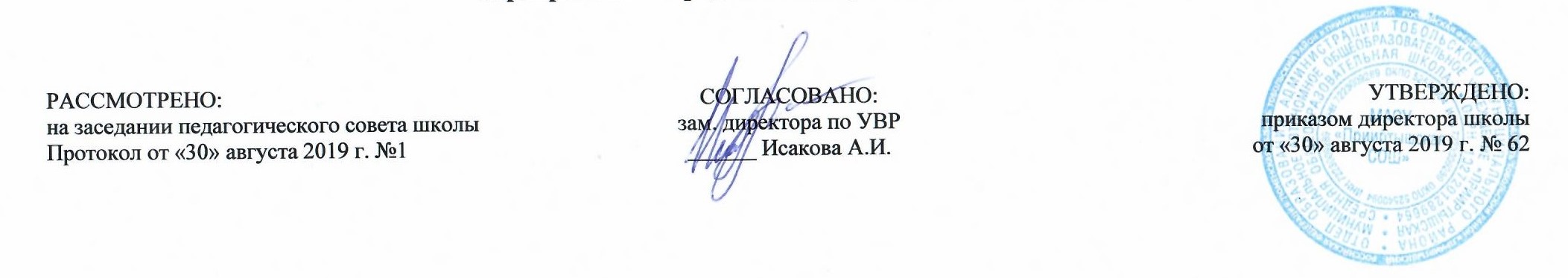 РАБОЧАЯ ПРОГРАММА по химиидля 9 классана 2020-2021 учебный годПланирование составлено в соответствии 	ФГОС ООО	Составитель программы: Авазова Л.П.,учитель  высшей квалификационной категории2020 годПланируемые результаты освоения учебного предмета «Химия»:  формирование первоначальных систематизированных представлений о веществах, их превращениях и практическом применении; овладение понятийным аппаратом и символическим языком химии;осознание объективно значимости основ химической науки как области современного естествознания, химических превращений органических и неорганических веществ как основы многих явлений живой и неживой природы; углубление представлений о материальном единстве мира;   овладение основами химической грамотности: способностью анализировать и объективно оценивать жизненные ситуации, связанные с химией, навыками безопасного обращения с веществами, используемыми в повседневной жизни; умением анализировать и планировать экологически безопасное поведение в целях сбережения здоровья и окружающей среды;формирование умений устанавливать связи между реально наблюдаемыми химическими явлениями и процессами, происходящими в микромире, объяснять причины многообразия веществ, зависимость их свойств от состава и строения, а также зависимость применения веществ от их свойств;приобретения опыта использования различных методов изучения веществ; наблюдения за их превращениями при проведении несложных химических экспериментов с использованием лабораторного оборудования и приборов;умение оказывать первую помощь при отравлениях, ожогах и других травмах, связанных с веществами и лабораторным оборудованием;овладение приемами работы с информацией химического содержания, представленной в разной форме (в виде текста, формул, графиков, табличных данных, схем, фотографий и др.)создание основы для формирования интереса к расширению и углублению химических знаний и выбора химии как профильного предмета при переходе на ступень среднего (полного) общего образования, а в дальнейшем и в качестве сферы свое профессиональной деятельности;формирование представлений о значении химической науки в решении современных экологических проблем, в том числе в предотвращении техногенных и экологических катастроф.Содержание учебного предмета  «Химия»                   Раздел 1. Повторение (4ч )
Периодическая система и периодический закон Д.И.Менделеева. Строение атома. Виды химической связи. Основные классы неорганических соединений: определение, классификация, химические свойства.   Раздел 2. Многообразие химических реакций (12ч).Тема №1 «Классификация химических реакций» (5ч).Окислительно-восстановительные и неокислительно-восстановительные реакции. Составление уравнений окислительно-восстановительных реакций методом электронного баланса. Реакции эндотермические и экзотермические. Тепловой эффект хим. реакции. Термохимическое уравнение. Скорость химических реакций. Первоначальные представления о катализе. Обратимые реакции. Классификация хим. реакций. Лабораторные опыты: 1.Окислительно-восстановительные реакции (взаимодействие сульфата меди (II) и соляной кислоты с цинком).Расчетные задачи. 1.Расчёты по термохимическим уравнениям.Тема№2 «Электролитичесакя диссоциация» (7ч).Электролиты и неэлектролиты. Электролитическая диссоциация веществ в водных растворах. Ионы. Катионы и анионы. Гидратная теория растворов. Электролитическая диссоциация кислот, щелочей и солей. Слабые и сильные электролиты. Степень диссоциации. Реакции ионного обмена. Окислительно-восстановительные реакции. Окислитель, восстановитель. Демонстрации. 1.Испытание растворов веществ на электрическую проводимость. 2.Движение ионов в электрическом поле.Лабораторные опыты. 1.Реакции обмена между растворами электролитов.Практические работы 1.Решение экспериментальных задач по теме «Свойства кислот, оснований, солей как электролитов».Раздел 3. Многообразие веществ (43ч).Тема №3 «Галогены» (5ч). Общая характеристика галогенов на основе их положения в Периодической системе элементов. Общность и различие в строении атомов. Молекулы простых веществ и галогенидов. Физические и химические свойства галогенов. Нахождение в природе, получение, физические и химические свойства хлора, растворимость в воде, окислительные свойства  взаимодействие с металлами, водородом. Взаимодействие с   водой. Применение хлора. Действие хлора на организм. Получение хлороводорода и соляной кислоты. Физические и химич. свойства, применение соляной кислоты, значение соляной кислоты для нормального пищеварения. Качественные реакции на хлорид-, бромид-, иодид- ионы.Демонстрации: 1.Образцы галогенов – простых веществ. 2.Вытеснение хлором брома или йода из растворов их солей.Лабораторные опыты: 1.Вытеснение  галогенами друг друга из растворов их соединений (галогенидов). 2.Распознавание хлорид-, бромид-, йодид-ионов в растворах. Практические работы: 1.Получение соляной кислоты и изучение её свойств.Тема №4 «Кислород и сера» (7ч). Положение кислорода и серы в периодической системе химических элементов, строение их атомов. Аллотропия кислорода – озон.  Сера. Аллотропия серы. Физические и химические свойства. Нахождение в природе. Применение серы. Оксид серы (IV). Сероводородная и сернистая кислоты и их соли. Оксид серы (VI). Серная кислота и ее соли. Окислительные свойства концентрированной серной кислоты. Демонстрации. 1.Аллотропия кислорода и серы. 2.Ознакомление с образцами серы и её природных соединений (сульфидов, сульфатов).Лабораторные опыты. 1.Распознавание сульфид-ионов в растворе. 2. Распознавание сульфит-ионов в растворе. 3.Распознавание сульфат-ионов в растворе.  Практические работы  1.Решение экспериментальных задач по теме «Кислород и сера».Расчетные задачи. Вычисления по химическим уравнениям реакций массы, количества или объема вещества по известной массе, количеству или объему одного из вступающих или получающихся в реакции веществ.Тема №5 «Азот и фосфор» (9ч).Положение азота и фосфора в периодической системе химических элементов, строение их атомов. Азот, физические и химические свойства, получение и применение. Круговорот азота в природе. Аммиак. Физические и химические свойства аммиака, получение и применение. Соли аммония. Оксиды азота (II) и (IV). Азотная кислота и ее соли. Окислительные свойства азотной кислоты.Фосфор. Аллотропия фосфора. Физические и химические свойства фосфора. Значение фосфора для организма человека. Оксид фосфора (V). Ортофосфорная кислота и ее соли. Минеральные удобрения. Влияние избытка нитратов в пищевых продуктах на здоровье человека. Демонстрации. 1.Получение аммиака и его растворение в воде. 2.Ознакомление с образцами природных нитратов, фосфатов. 3.Ознакомление с азотными и фосфорными удобрениями.Лабораторные опыты. 1.Взаимодействие солей аммония со щелочами. Практические работы 1.Получение аммиака и изучение его свойств.Расчётные задачи: Вычисление массовой доли вещества в растворе.Тема №6 «Углерод и кремний» (8ч).Положение углерода и кремния в периодической системе химических элементов, строение их атомов. Углерод, аллотропные модификации, физические и химические свойства углерода. Угарный газ, свойства и физиологическое действие на организм. Углекислый газ, угольная кислота и ее соли. Круговорот углерода в природе  Кремний. Оксид кремния (IV). Кремниевая кислота и ее соли. Стекло. Цемент. Демонстрации. 1.Кристаллические решетки алмаза и графита. 2. Ознакомление с образцами природных карбонатов и силикатов. 3.Ознакомление с различными видами топлива. 4.Ознакомление с видами стекла.Лабораторные опыты. 1.Проведение качественной реакции на углекислый газ. 2.Качественная реакция на карбонат-ионы. 3. Качественная реакция на силикат-ионы.Практические работы 1.Получение оксида углерода (IV) и изучение его свойств. Распознавание карбонатов.Расчетные задачи. Вычисления по химическим уравнениям реакций массы, объема или количества вещества одного из продуктов реакции по массе, объему или количеству исходного вещества, содержащего определенную долю примесей.Тема №7 «Металлы» (14ч). Положение металлов в периодической системе химических элементов Д.И. Менделеева. Металлическая связь. Физические и химические свойства металлов. Ряд напряжений металлов. Понятие о металлургии. Способы получения металлов. Сплавы (сталь, чугун, дюралюминий, бронза). Проблема безотходных производств в металлургии и охрана окружающей среды.Щелочные металлы. Положение щелочных металлов в периодической системе и строение атомов. Нахождение в природе. Физические и химические свойства. Применение щелочных металлов и их соединений. Значение натрия и калия, как биогенных макроэлементов, для организма человека.Щелочноземельные металлы. Положение щелочноземельных металлов в периодической системе и строение атомов. Нахождение в природе. Кальций и его соединения. Жесткость воды и способы ее устранения. Значение кальция, как биогенного макроэлемента, для организма человека. Алюминий. Положение алюминия в периодической системе и строение его атома. Нахождение в природе. Физические и химические свойства алюминия. Амфотерность оксида и гидроксида алюминия. Железо. Положение железа в периодической системе и строение его атома. Нахождение в природе. Физические и химические свойства железа. Оксиды, гидроксиды и соли железа (II) и железа (III). Значение железа, как биогенного макроэлемента, для организма человека.Демонстрации. 1.Ознакомление с образцами важнейших солей натрия, калия, природных соединений кальция, рудами железа, соединениями алюминия. 2.Взаимодействие щелочных, щелочноземельных металлов и алюминия с водой. 3.Сжигание железа в кислороде и хлоре.Лабораторные опыты. 1.Взаимодействие металлов с растворами солей. 2.Ознакомление со свойствами и взаимопревращениями карбонатов и гидрокарбонатов. 3.Получение гидроксида алюминия и взаимодействие его с кислотами и щелочами. 4.Качественные реакции на ионы Fe2+ и Fe3+.Практические работы. 1. Решение экспериментальных задач по теме «Металлы». Расчетные задачи. Вычисления по химическим уравнениям реакций массы, объема или количества вещества одного из продуктов реакции по массе, объему или количеству исходного вещества, содержащего определенную долю примесей.Раздел 4. Краткий обзор важнейших органических веществ (9ч).Тема№8. «Первоначальные представления об органических веществах» (9ч).Предмет органической химии. Вещества органические и неорганические. Теория  химического строения органических веществ А.М. Бутлерова. Молекулярные и структурные формулы органических веществ. Упрощённая классификация органических веществ. Предельные углеводороды: метан и этан (строение молекул, горение метана и этана, дегидрирование этана, применение метана). Непредельные углеводороды: этилен и ацетилен строение  молекулы этилена, двойная связь. Взаимодействие этилена с водой, реакция полимеризации этилена. Полиэтилен и его значения. Понятие о предельных одноатомных спиртах на примерах метанола и этанола. Физиологическое действие этанола. Трёхатомный спирт – глицерин. Предельные одноосновные карбоновые кислоты на примере уксусной кислоты. Её свойства и применение. Реакция этерификации и понятие о сложных эфирах. Жиры как сложные эфиры глицерина и жирных кислот. Понятие об аминокислотах. Заменимые и незаменимые аминокислоты. Реакции поликонденсации. Белки, их строение и биологическая роль. Понятие об углеводах. Глюкоза, её свойства и значение. Крахмал и целлюлоза (в сравнении), их биологическая роль. Значение белков, жиров и углеводов в организации рационального питания человека.Демонстрации:1.Модели молекул метана и других углеводородов. 2.Получение этилена и  взаимодействие его с бромной водой и раствором перманганата калия. 4.Образцы изделий из полиэтилена, полипропилена, поливинилхлорида. 5.Образцы этанола и глицерина и растворение их в воде. 6.Свойства уксусной кислоты. 7.Исследование свойств жиров: растворимость в воде и органических растворителях. 8.Взаимодействие глюкозы с аммиачным раствором оксида серебра. Лабораторные опыты. 1.Качественная реакция на крахмал. Тематическое планированиеПриложение1.Календарно-тематическое планирование уроков химии в 9 классе№п/пРазделы, темыКоличество часов1.Повторение4Периодический закон и периодическая система Д.И.Менделеева в свете строения атомов1Химическая связь. Строение вещества. Кристаллические решетки1Основные классы неорганических соединений: оксиды, кислоты, основания, соли. Состав и свойства1Вводная контрольная работа.12. Многообразие химических реакций .12Окислительно-восстановительные реакции.1Тепловые эффекты химических реакций.1Скорость химических реакций.1Практическая работа №1 «Изучение влияния условий проведения химической реакции на ее скорость».1Обратимые реакции. Понятие о химическом равновесии.1Сущность процесса электролитической диссоциации.1Диссоциация кислот, оснований и солей.1Слабые и сильные электролиты. Степень диссоциации.1Реакции ионного обмена.1Гидролиз солей.1Практическая работа №2 «Решение экспериментальных задач по теме «Свойства кислот, оснований и солей как электролитов»1Систематизация и обобщение знаний по темам «Классификация химических реакций» и «Электролитическая диссоциация» 13. Многообразие веществ.43Галогены. Характеристика галогенов.1Хлор.1Хлороводород: получение и свойства.1Соляная кислота и ее соли.1Практическая работа №3 «Получение соляной кислоты и изучение её свойств».1Кислород и сера. Характеристика кислорода и серы.1Свойства и применение серы.1Сероводород. Сульфиды.1Оксид серы (IV). Сернистая кислота.1Оксид серы (VI). Серная кислота.1Практическая работа №4 «Решение экспериментальных задач по теме «Кислород и сера».1Контрольная работа по теме «Галогены», «Кислород и сера».1Азот и фосфор. Характеристика азота и фосфора. Физические и химические свойства азота.1Аммиак.1Практическая работа №5 «Получение аммиака и изучение его свойств».1Соли аммония.1Обобщение и систематизация знаний  за 1 полугодие.1Азотная кислота.1Соли азотной кислоты.1Фосфор.1Оксид фосфора(V). Фосфорная кислота и её соли.1Углерод и кремний. Характеристика углерода и кремния. Аллотропия углерода.1Химические свойства углерода. Адсорбция.1Оксид углерода (II) – угарный газ.1Оксид углерода (IV) – углекислый газ.1Угольная кислота и ее соли. Круговорот углерода в природе.1Практическая работа №6 «Получение оксида углерода (IV) и изучение его свойств. Распознавание карбонатов».1Кремний. Оксид кремния (IV).1Кремниевая кислота и ее соли. Стекло. Цемент.1Металлы. Характеристика металлов.1Нахождение металлов в природе и общие способы их получения.1Химические свойства металлов. Электрохимический ряд напряжения металлов.1Сплавы.1Щелочные металлы.1Магний. Щелочноземельные металлы.1Важнейшие соединения кальция. Жёсткость воды.1Алюминий.1Важнейшие соединения алюминия.1Железо.1Соединения железа.1Практическая работа №7 «Решение экспериментальных задач по теме «Металлы».1Обобщение и повторение по теме «Многообразие веществ».1Контрольная работа по теме «Многообразие веществ».14.Краткий обзор важнейших органических веществ.9Первоначальные представления об органических веществах. Предмет органической химии.1Предельные (насыщенные) углеводороды1Непредельные (ненасыщенные) углеводороды.1Полимеры. Производные углеводородов. Спирты.1Карбоновые кислоты. Сложные эфиры. Жиры.1Углеводы. Аминокислоты. Белки.1Систематизация и обобщение знаний по пройденным темам.1Итоговая контрольная работа.1Итоговый урок по курсу химии 9 класса.1Итого за 1 четверть16Итого за 2 четверть16Итого за 3 четверть20Итого за 4 четверть16Итого за год:68№п\п№ в темеДатаДатаТемаТип урока, форма проведенияПланируемые предметные результатыПланируемые предметные результаты№п\п№ в темепланфактТемаТип урока, форма проведенияПланируемые предметные результатыПланируемые предметные результаты№п\п№ в темепланфактТемаТип урока, форма проведенияЗнатьУметьРаздел 1. «Повторение» 4чРаздел 1. «Повторение» 4чРаздел 1. «Повторение» 4чРаздел 1. «Повторение» 4чРаздел 1. «Повторение» 4чРаздел 1. «Повторение» 4чРаздел 1. «Повторение» 4чРаздел 1. «Повторение» 4ч11Периодический закон и периодическая система Д.И.Менделеева в свете строения атомовУОНЗбеседаОпределение периодического закона, периода, группы, физический смысл порядкового номера, номера периода и группыДавать характеристику одного элемента по положению в периодической системе и строению атома, сравнительную характеристику двух элементов, расположенных в одном периоде или в одной группе, главной подгруппе 22Химическая связь. Строение вещества. Кристаллические решеткиУОМНлекцияОпределение связи ковалентной (полярной и неполярной), ионной, кристаллической решетки, виды химических решеток Определять типы химической связи в простых и сложных веществах, записывать схемы их образования, определять тип кристаллической решетки и предсказывать по нему физические свойства вещества 33Основные классы неорганических соединений: оксиды, кислоты, основания, соли. Состав и свойстваУОМНОпределения основных классов соединений, их классификацию, состав и свойстваЗаписывать уравнения химических реакций, характеризующие химические свойства оксидов, кислот, оснований, солей44Вводная контрольная работа.УРКконтрольная работаРаздел 2. Многообразие химических реакций (12ч)Раздел 2. Многообразие химических реакций (12ч)Раздел 2. Многообразие химических реакций (12ч)Раздел 2. Многообразие химических реакций (12ч)Раздел 2. Многообразие химических реакций (12ч)Раздел 2. Многообразие химических реакций (12ч)Раздел 2. Многообразие химических реакций (12ч)Раздел 2. Многообразие химических реакций (12ч)Тема №1. Классификация химических реакций (5ч.)Тема №1. Классификация химических реакций (5ч.)Тема №1. Классификация химических реакций (5ч.)Тема №1. Классификация химических реакций (5ч.)Тема №1. Классификация химических реакций (5ч.)Тема №1. Классификация химических реакций (5ч.)Тема №1. Классификация химических реакций (5ч.)Тема №1. Классификация химических реакций (5ч.)51Окислительно-восстановительные реакции.УОНЗАлгоритм составления уравнений окислительно-восстановительных реакций с помощью электронного балансаСоставлять уравнения окислительно-восстановительных реакций с помощью электронного баланса62Тепловые эффекты химических реакций.УОМНОпределение теплового эффекта химической реакции, экзотермической и эндотермической реакций, определять термохимические уравнения.Определять по тепловому эффекту экзотермическую или эндотермическую реакции, уметь проводить расчеты по термохимическим уравнениям, составлять термохимические уравнения по массе исходного вещества и количеству теплоты73Скорость химических реакций.УОМНОпределение скорости химической реакции; зависимость скорости реакции от природы реагирующих веществ, от поверхности соприкосновения, от концентрации, от температуры, от 6катализатора. Объяснять влияние различных условий на скорость химической реакции, решать задачи84Практическая работа №1 «Изучение влияния условий проведения химической реакции на ее скорость».УОМНпрактикумФакторы, влияющие на скорость химической реакцииОпределять с помощью расчета вещество, данное в избытке, и вычислять массу продукта реакции (объем или количество вещества) по данным исходных веществ95Обратимые реакции. Понятие о химическом равновесии.УРЗнать определение химического равновесия, понятие прямой и обратной реакций, определение принципа Ле-Шателье.Уметь объяснять на примерах условия смещения равновесия в зависимости от условий химических реакцийТема№2. Электролитическая диссоциация (7ч.)Тема№2. Электролитическая диссоциация (7ч.)Тема№2. Электролитическая диссоциация (7ч.)Тема№2. Электролитическая диссоциация (7ч.)Тема№2. Электролитическая диссоциация (7ч.)Тема№2. Электролитическая диссоциация (7ч.)Тема№2. Электролитическая диссоциация (7ч.)Тема№2. Электролитическая диссоциация (7ч.)101Сущность процесса электролитической диссоциации.УОНЗОпределение электролитов и неэлектролитов, электролитической диссоциации Объяснять механизм электролитической диссоциации веществ с ионной и ковалентной полярной связью 112Диссоциация кислот, оснований и солей.УОМНисследованиеОпределение «кислота», «основание», «соль» в свете ТЭД, определение кристаллогидратовЗаписывать уравнения диссоциации кислот, оснований, солей123Слабые и сильные электролиты. Степень диссоциации.УОМНОпределение «степень электролитической диссоциации», «сильные и слабые электролиты»; свойства растворов электролитов определяются содержанием в растворе опред. ионовОпределять в водных растворах наличие катионов водорода и анионов группы ОН-, предсказывать по ним свойства вещества; сравнивать по строению и свойствам атомы и ионы134Реакции ионного обмена.УРОпределение реакции ионного обмена, условия, при которых реакции идут до концаСоставлять молекулярные, полные и сокращенные ионные уравнения необратимых реакций, объяснять их сущность в свете ТЭД; выполнять лабораторные опыты по проведению реакций ионного обмена, делать выводы. Исследовать свойства растворов электролитов. Соблюдать правила Т/Б. Определять возможность протекания реакций  ионного обмена.145Гидролиз солей.УОНЗПонятие «гидролиз солей», условия протекания гидролизаСоставлять молекулярные, полные и сокращенные ионные уравнения необратимых реакций, объяснять их сущность в свете ТЭД; выполнять лабораторные опыты по проведению реакций ионного обмена, делать выводы. Исследовать свойства растворов электролитов. Соблюдать правила Т/Б. Определять возможность протекания реакций  ионного обмена.156Практическая работа №2 «Решение экспериментальных задач по теме «Свойства кислот, оснований и солей как электролитов»УОМНпрактикумСпособы решения экспериментальных задач по свойствам кислот, оснований и солейСоставлять молекулярные, полные и сокращенные ионные уравнения необратимых реакций, объяснять их сущность в свете ТЭД; выполнять лабораторные опыты по проведению реакций ионного обмена, делать выводы. Исследовать свойства растворов электролитов. Соблюдать правила Т/Б. Определять возможность протекания реакций  ионного обмена.167Систематизация и обобщение знаний по темам «Классификация химических реакций» и «Электролитическая диссоциация» УРКконтрольная работаСоставлять молекулярные, полные и сокращенные ионные уравнения необратимых реакций, объяснять их сущность в свете ТЭД; выполнять лабораторные опыты по проведению реакций ионного обмена, делать выводы. Исследовать свойства растворов электролитов. Соблюдать правила Т/Б. Определять возможность протекания реакций  ионного обмена.Раздел 3. Многообразие веществ (43ч.)Раздел 3. Многообразие веществ (43ч.)Раздел 3. Многообразие веществ (43ч.)Раздел 3. Многообразие веществ (43ч.)Раздел 3. Многообразие веществ (43ч.)Раздел 3. Многообразие веществ (43ч.)Раздел 3. Многообразие веществ (43ч.)Раздел 3. Многообразие веществ (43ч.)Тема №3. Галогены (5ч.)Тема №3. Галогены (5ч.)Тема №3. Галогены (5ч.)Тема №3. Галогены (5ч.)Тема №3. Галогены (5ч.)Тема №3. Галогены (5ч.)Тема №3. Галогены (5ч.)Тема №3. Галогены (5ч.)171Характеристика галогенов.УОНЗПоложение галогенов в периодической таблице и строение их атомов, физические и химические свойстваХарактеризовать свойства галогенов, изображать строение молекул с помощью структурных формул, осуществлять химические реакции. Объяснять закономерности изменения свойств.182Хлор.УОМНОсновные физические и химические свойства хлора, применение хлора и его соединенийХарактеризовать основные свойства хлора, составлять уравнения химических реакций.193Хлороводород: получение и свойства.УОМНОсновные физические и химические свойства хлороводорода и соляной кислоты, получение и применение их  соединенийХарактеризовать основные свойства хлороводорода и соляной кислоты, составлять уравнения химических реакций.204Соляная кислота и ее соли.УОНЗОсновные физические и химические свойства хлороводорода и соляной кислоты, получение и применение их  соединенийХарактеризовать основные свойства хлороводорода и соляной кислоты, составлять уравнения химических реакций.215Практическая работа №3 «Получение соляной кислоты и изучение её свойств».УОМНпрактикумСпособы получения соляной кислоты в лабораторных условияхПолучать соляную кислоту в лабораторных условияхТема №4. Кислород и сера (7ч.)Тема №4. Кислород и сера (7ч.)Тема №4. Кислород и сера (7ч.)Тема №4. Кислород и сера (7ч.)Тема №4. Кислород и сера (7ч.)Тема №4. Кислород и сера (7ч.)Тема №4. Кислород и сера (7ч.)Тема №4. Кислород и сера (7ч.)221Характеристика кислорода и серы.УОНЗОпределение аллотропии и аллотропных видоизменений, причины аллотропииДавать характеристику главной подгруппы 6 группы по плану; сравнивать простые вещества кислород и озон, указывать причину из сходства и отличия232Свойства и применение серы.УОМНПонятие флотации, аллотропные видоизменения серы, причину их образования, физические свойства серы, области применения серыДоказывать химические свойства серы: составлять уравнения реакций в молекулярном виде и с точки зрения окислительно-восстановительных процессов243Сероводород. Сульфиды.УОМНЗнать химизм производства серной кислоты, условия их осуществления, общие научные принципы, лежащие в основе этого производства, устройство и работу аппаратов по производству серной кислоты. Знать основные профессии сернокислотного производства, перспективы развития данного производства; условия охраны труда и защиты окружающей среды. Уметь разъяснять на примере данного производства условия, влияющие на скорость реакций, смещение химического равновесия. Уметь объяснять значение серной кислоты для развития народного хозяйства254Оксид серы (IV). Сернистая кислота.УОМНЗнать химизм производства серной кислоты, условия их осуществления, общие научные принципы, лежащие в основе этого производства, устройство и работу аппаратов по производству серной кислоты. Знать основные профессии сернокислотного производства, перспективы развития данного производства; условия охраны труда и защиты окружающей среды. Уметь разъяснять на примере данного производства условия, влияющие на скорость реакций, смещение химического равновесия. Уметь объяснять значение серной кислоты для развития народного хозяйства265Оксид серы (VI). Серная кислота.УОНЗСтроение и свойства серной кислоты; области ее применения, качественную реакцию на сульфат-ионыДоказывать химические свойства серной кислоты: записывать уравнения химических реакций в молекулярном, ионном и окислительно-восстановительном виде.276Практическая работа №4 «Решение экспериментальных задач по теме «Кислород и сера».УОМНпрактикумСпособы решения экспериментальных задач по теме «Кислород и сера»Выполнять экспериментальные задачи по определению веществ, доказывать наличие в растворе сульфат-ионов, предполагать признаки химических реакций, проверять их экспериментально, делать самостоятельно выводы на основе наблюдений.287Контрольная работа по теме «Галогены», «Кислород и сера».УРКПрименять знания и умения, полученные при изучении данной темы, решать задачи на тепловой эффект и скорость химической реакцииТема №5. Азот и фосфор (9ч.)Тема №5. Азот и фосфор (9ч.)Тема №5. Азот и фосфор (9ч.)Тема №5. Азот и фосфор (9ч.)Тема №5. Азот и фосфор (9ч.)Тема №5. Азот и фосфор (9ч.)Тема №5. Азот и фосфор (9ч.)Тема №5. Азот и фосфор (9ч.)291Характеристика азота и фосфора. Физические и химические свойства азота.УОНЗОсновные физические и химические свойства азота. Давать характеристику подгруппы элементов (подгруппы азота) по плану, исходя из положения в периодической системе и строению атомов; уметь доказывать химические свойства азота – составлять уравнения химических реакций в свете представлений об окислительно-восстановительных реакциях и закономер-ностях протекания химич. Реакций302Аммиак.УОМНСтроение молекулы аммиака (тип связи, тип кристаллической решетки), физические и химические свойства.Доказывать химические свойства аммиака: записывать уравнения реакций аммиака с кислородом, водой, кислотами и рассматривать их с точки зрения ТЭД и ОВР313Практическая работа №5 «Получение аммиака и изучение его свойств».УОМНпрактикумСпособы получения аммиака в лабораторных условиях и изучения его свойств.Определять массовую (объемную) долю выхода продукта реакции от теоретически возможного (решать расчетные задачи)324Соли аммония.УРЗнать состав, строение, свойства и применение солей аммония и нитратов.Уметь доказывать общие свойства солей на примере солей аммония и нитратов, записывать уравнения химических реакций в молекулярном, ионном, окислительно-восстановительном виде.Уметь доказывать особые свойства солей аммония и нитратов335Обобщение и систематизация знаний  за 1 полугодие.УРКконтрольная работаПрименять полученные знания на практике.346Азотная кислота.УОНЗЗнать строение, свойства и применение азотной кислоты, особые свойства азотной кислоты (взаимодействие с металлами).Уметь доказывать общие и особые химические свойства азотной кислоты, записывать уравнения химических реакций в свете представлений об электролитической диссоциации и окислительно-восстановительных процессах357Соли азотной кислоты.УОМНЗнать классификацию минеральных удобрений, условия их хранения, рационального использования, время внесения и особенности их влияния на растения (при недостатке или избытке удобрений). Знать состав, строение, свойства, получение некоторых представителей азотных, фосфорных и калийных удобрений.Уметь записывать состав и получение основных видов азотных и фосфорных удобрений. Знать основные направления химизации народного хозяйства368Фосфор.УОМНЗнать классификацию минеральных удобрений, условия их хранения, рационального использования, время внесения и особенности их влияния на растения (при недостатке или избытке удобрений). Знать состав, строение, свойства, получение некоторых представителей азотных, фосфорных и калийных удобрений.Уметь записывать состав и получение основных видов азотных и фосфорных удобрений. Знать основные направления химизации народного хозяйства379Оксид фосфора(V). Фосфорная кислота и её соли.УРЗнать классификацию минеральных удобрений, условия их хранения, рационального использования, время внесения и особенности их влияния на растения (при недостатке или избытке удобрений). Знать состав, строение, свойства, получение некоторых представителей азотных, фосфорных и калийных удобрений.Уметь записывать состав и получение основных видов азотных и фосфорных удобрений. Знать основные направления химизации народного хозяйстваТема №6. Углерод и кремний (8ч.)Тема №6. Углерод и кремний (8ч.)Тема №6. Углерод и кремний (8ч.)Тема №6. Углерод и кремний (8ч.)Тема №6. Углерод и кремний (8ч.)Тема №6. Углерод и кремний (8ч.)Тема №6. Углерод и кремний (8ч.)Тема №6. Углерод и кремний (8ч.)381Характеристика углерода и кремния. Аллотропия углерода.УОНЗОбщую характеристику элементов IV группы главной подгруппы, исходя из положения в псхэ и строения атома. Характеристику простых веществ, образованных этими элементами, их состав, свойства, характер соединений, образованных данными элементами. Знать причину изменения свойств элементов, простых веществ и их соединений в группе с увеличением относительной атомной массы.Сравнивать по строению атомов, строению простых веществ (тип связи, кристаллической решетки), физические и химические свойства углерода и кремния.Записывать уравнения химических реакций, характеризующие химические свойства углерода и кремния в молекулярном и окислительно-восстановительном виде.Иметь представление об аллотропных видоизменениях углерода, причине их образования.392Химические свойства углерода. Адсорбция.УОМНХарактеристику химических элементов и простых веществ углерода и кремния в сравнении; знать понятие адсорбции, применение углерода и кремния.Сравнивать по строению атомов, строению простых веществ (тип связи, кристаллической решетки), физические и химические свойства углерода и кремния.Записывать уравнения химических реакций, характеризующие химические свойства углерода и кремния в молекулярном и окислительно-восстановительном виде.Иметь представление об аллотропных видоизменениях углерода, причине их образования.403Оксид углерода (II) – угарный газ.УОМНСостав, строение, свойства, применение оксидов углерода (П и IV) и кремния.Уметь сравнивать состав и строение оксидов углерода и кремния, указывать причины их сходства и отличия. Уметь доказывать химические свойства оксидов углерода (П и IV) и кремния, записывать уравнения химических реакций в молекулярном, ионном и окислительно – восстановительном виде414Оксид углерода (IV) – углекислый газ.УОНЗСостав, строение, свойства, применение оксидов углерода (П и IV) и кремния.Уметь сравнивать состав и строение оксидов углерода и кремния, указывать причины их сходства и отличия. Уметь доказывать химические свойства оксидов углерода (П и IV) и кремния, записывать уравнения химических реакций в молекулярном, ионном и окислительно – восстановительном виде425Угольная кислота и ее соли. Круговорот углерода в природе.УОМНСостав, строение, свойства и применение угольной и кремниевой кислот и их солей. Знать качественную реакцию на карбонат-ион, круговорот углерода в природе. Доказывать химические свойства угольной и кремниевой кислот и их солей, записывать уравнения реакций в молекулярном и ионном виде. Уметь сравнивать по свойствам угольную и кремниевую кислоты, карбонаты и силикаты, указывать причины их сходства и отличия-436Практическая работа №6 «Получение оксида углерода (IV) и изучение его свойств. Распознавание карбонатов».УОМНпрактикумСпособы получения и распознавания оксида углерода (IV) в лабораторных условиях.Решать расчетные задачи на вычисление массы (объема) продуктов реакции по указанной массе (объему) исходных веществ, одно из которых содержит примеси (задачи прямые и обратные)447Кремний. Оксид кремния (IV).УРСтроение, свойства и применение кремния и оксида кремния, особые свойства  и взаимодействие с другими веществами.Доказывать химические свойства кремния, оксида кремния и кремниевой кислоты, их солей, записывать уравнения реакций в молекулярном и ионном виде. Уметь сравнивать по свойствам кремниевую кислоту, карбонаты и силикаты, указывать причины их сходства и отличия.458Кремниевая кислота и ее соли. Стекло. Цемент.УРКОпределение силикатной промышленности и основные виды строительных материалов, выпускаемых ею.Доказывать химические свойства кремния, оксида кремния и кремниевой кислоты, их солей, записывать уравнения реакций в молекулярном и ионном виде. Уметь сравнивать по свойствам кремниевую кислоту, карбонаты и силикаты, указывать причины их сходства и отличия.Тема №7. Металлы (14ч.)Тема №7. Металлы (14ч.)Тема №7. Металлы (14ч.)Тема №7. Металлы (14ч.)Тема №7. Металлы (14ч.)Тема №7. Металлы (14ч.)Тема №7. Металлы (14ч.)Тема №7. Металлы (14ч.)461Характеристика металлов.УОНЗПонятие металлической связи и металлической кристаллической решетки, способы получения металловДавать общую характеристику металлов по положению в периодической системе и строению атомов472Нахождение металлов в природе и общие способы их получения.УОМНФизические свойства металлов, исходя из строения решетки металлов и металлической связи,Объяснять физические свойства металлов, исходя из строения решетки металлов и металлической связи, доказывать химические свойства металлов; записывать уравнения химических реакций в молекулярном и окислительно - восстановительном виде483Химические свойства металлов. Электрохимический ряд напряжения металлов.УОМНПоложение металлов в периодической системе химических элементов Д. И. Менделеева. Металлическая связь. Физические свойства металлов. Записывать  уравнения химических реакций в молекулярном и окислительно-восстановительном виде. Уметь получать и доказывать химические свойства гидроксидов железа (И, Ш); Уметь вести наблюдения, делать выводы, соблюдать правила по технике безопасности494Сплавы.УРФизические и химические свойства сплавов металлов. Твердые растворы. Интерметаллические соединения. Виды сплавов металлов.Объяснять закономерности изменения свойств металлов . Изучать свойства изучаемых веществ. Излагать сущность образования сплавов металлов.505Щелочные металлы.УОНЗПоложение щелочных металлов в периодической таблице и строение их атомов. Физические и химические свойства, получение и применение. Нахождение в природе. Генетические связи.Объяснять зависимость физических свойств металлов от вида химической связи между атомами.516Магний. Щелочноземельные металлы.УОМНПоложение щелочноземельных металлов в периодической таблице и строение их атомов. Физические и химические свойства, получение и применение. Нахождение в природе.Наблюдать и описывать химические реакции с помощью естественного языка и языка химии.527Важнейшие соединения кальция. Жёсткость воды.УОМНФизические и химические свойства оксида и гидроксида кальция. Жесткость воды и способы ее устранения.Наблюдать демонстрируемые и самостоятельно проводимые опыты. Описывать свойства изучаемых веществ на основе наблюдений за их превращениями.  538Алюминий.УОНЗОбласти применения алюминия и его соединений, нахождение алюминия в природе.Давать характеристику алюминия как химического элемента и простого вещества в сравнении с металлами I и П групп главных подгрупп, записывать уравнения, доказывающие химические свойства алюминия и его соединений (оксида и гидроксида) в молекулярном, ионном и окислительно-восстановительном виде549Важнейшие соединения алюминия.УОМНПоложение алюминия в периодической таблице и строение его атома. Важнейшие соединения алюминия.Описывать свойства изучаемых веществ на основе наблюдений за их превращениями. Доказывать амфотерный характер оксидов и гидроксидов алюминия.5510Железо.УОМННахождение железа в природе, способы его получения, применения, физические свойства. Понятие о сплавах, особенности состава и свойств чугуна и стали, основные области применения железа, его сплавов и соединений в народном хозяйствеДавать характеристику железа, как элемента побочной подгруппы,  доказывать химические свойства железа и его соединений, записывать уравнения реакций в молекулярном, ионном, окислительно - восстановительном виде5611Соединения железа.УОМННахождение железа в природе, способы его получения, применения, физические свойства. Понятие о сплавах, особенности состава и свойств чугуна и стали, основные области применения железа, его сплавов и соединений в народном хозяйствеДавать характеристику железа, как элемента побочной подгруппы,  доказывать химические свойства железа и его соединений, записывать уравнения реакций в молекулярном, ионном, окислительно - восстановительном виде5712Практическая работа №7 «Решение экспериментальных задач по теме «Металлы».УОМНпрактикумСпособы решения экспериментальных задач. Соблюдение правил техники безопасности при работе в химическом кабинете. Качественные реакции на катионы и анионы.Сравнивать отношение изучаемых металлов и оксидов металлов к воде. Сравнивать отношение гидроксидов натрия, кальция и алюминия к растворам кислот и щелочей. Распознавать опытным путём гидроксид-ионы, ионы Fe2+ и Fe3+ .5813Обобщение и повторение по теме «Многообразие веществ».УРСпособы решения экспериментальных задач. Соблюдение правил техники безопасности при работе в химическом кабинете. Качественные реакции на катионы и анионы.Сравнивать отношение изучаемых металлов и оксидов металлов к воде. Сравнивать отношение гидроксидов натрия, кальция и алюминия к растворам кислот и щелочей. Распознавать опытным путём гидроксид-ионы, ионы Fe2+ и Fe3+ .5914Контрольная работа по теме «Многообразие веществ».УРКконтрольная работаРаздел 4. Краткий обзор важнейших органических веществ (9ч.)Раздел 4. Краткий обзор важнейших органических веществ (9ч.)Раздел 4. Краткий обзор важнейших органических веществ (9ч.)Раздел 4. Краткий обзор важнейших органических веществ (9ч.)Раздел 4. Краткий обзор важнейших органических веществ (9ч.)Раздел 4. Краткий обзор важнейших органических веществ (9ч.)Раздел 4. Краткий обзор важнейших органических веществ (9ч.)Раздел 4. Краткий обзор важнейших органических веществ (9ч.)Тема№8. Первоначальные представления об органических веществах (9ч.)Тема№8. Первоначальные представления об органических веществах (9ч.)Тема№8. Первоначальные представления об органических веществах (9ч.)Тема№8. Первоначальные представления об органических веществах (9ч.)Тема№8. Первоначальные представления об органических веществах (9ч.)Тема№8. Первоначальные представления об органических веществах (9ч.)Тема№8. Первоначальные представления об органических веществах (9ч.)Тема№8. Первоначальные представления об органических веществах (9ч.)601Предмет органической химии.УОНЗбеседаОпределение органической химии, что изучает данная наука; Находить различия между органическими и неорганическими веществами612Предельные (насыщенные) углеводородыУОМНлекцияОпределение предельных углеводородов, гомологов, гомологической разности; химические свойства предельных углеводородов; области применения предельных углеводородовЗаписывать структурные формулы предельных углеводородов (полные и сокращенные структурные); определять изомеры, называть вещества по систематической номенклатуре и по названию – составлять формулы веществ; составлять уравнения химических реакций623Непредельные (ненасыщенные) углеводороды.УОМНОпределение непредельных углеводородов, гомологов, гомологической разности; химические свойства непредельных углеводородов; области применения непредельных углеводородовЗаписывать структурные формулы непредельных углеводородов (полные и сокращенные структурные); определять изомеры, называть вещества по систематической номенклатуре и по названию – составлять формулы веществ; составлять уравнения химических реакций634Полимеры. Производные углеводородов. Спирты.УОНЗОпределение спиртов, альдегидов, карбоновых кислот, углеводов, белков; химические свойства и области применения  спиртов, альдегидов, карбоновых кислот, углеводов, белков; Записывать структурные формулы спиртов, альдегидов, карбоновых кислот, углеводов, белков;; определять изомеры, называть вещества по систематической номенклатуре и по названию – составлять формулы веществ; составлять уравнения химических реакций645Карбоновые кислоты. Сложные эфиры. Жиры.УОМНОпределение спиртов, альдегидов, карбоновых кислот, углеводов, белков; химические свойства и области применения  спиртов, альдегидов, карбоновых кислот, углеводов, белков; Записывать структурные формулы спиртов, альдегидов, карбоновых кислот, углеводов, белков;; определять изомеры, называть вещества по систематической номенклатуре и по названию – составлять формулы веществ; составлять уравнения химических реакций656Углеводы. Аминокислоты. Белки.УОМНОпределение спиртов, альдегидов, карбоновых кислот, углеводов, белков; химические свойства и области применения  спиртов, альдегидов, карбоновых кислот, углеводов, белков; Записывать структурные формулы спиртов, альдегидов, карбоновых кислот, углеводов, белков;; определять изомеры, называть вещества по систематической номенклатуре и по названию – составлять формулы веществ; составлять уравнения химических реакций667Систематизация и обобщение знаний по пройденным темам.УРОбщие и характерные химические свойства органических веществ, различие между гомологами и изомерамиЗаписывать уравнения реакций, доказывающие свойства, структурные формулы органических веществ678Итоговая контрольная работа.УРКконтрольная работаОбщие и характерные химические свойства органических веществ, различие между гомологами и изомерамиЗаписывать уравнения реакций, доказывающие свойства, структурные формулы органических веществ689Итоговый урок по курсу химии 9 класса.УР